Задания для 2 класса по 4-лет ДООПпреп. Лошкарёва И.А.Композиция станковаяТема 4: Композиция в интерьере: "Перемена в школе" "На выставке " Вокзал".....Практическое задание: Выполнение многофигурной композиции карандашом. Материал; карандаш, акварельРазмер бумаги: А-4, А-3Самостоятельная работа. Уточнение  тоновых и цветовых отношений.https://ya.cc/t/xKWmfiMZwo8np "Рисунок"Тема: Постановка из 2-3 предметов, включая гипсовое геометрическое тело. Практическое задание: Измерительные операции с помощью карандаша. Использование штриховки. Закрепление знаний по передаче объёма в пространстве. Материал: карандаш Размер бумаги; А-4, А-3Самостоятельная работа: Определение размера предметов на плоскости, определение границ света, тени, полутени.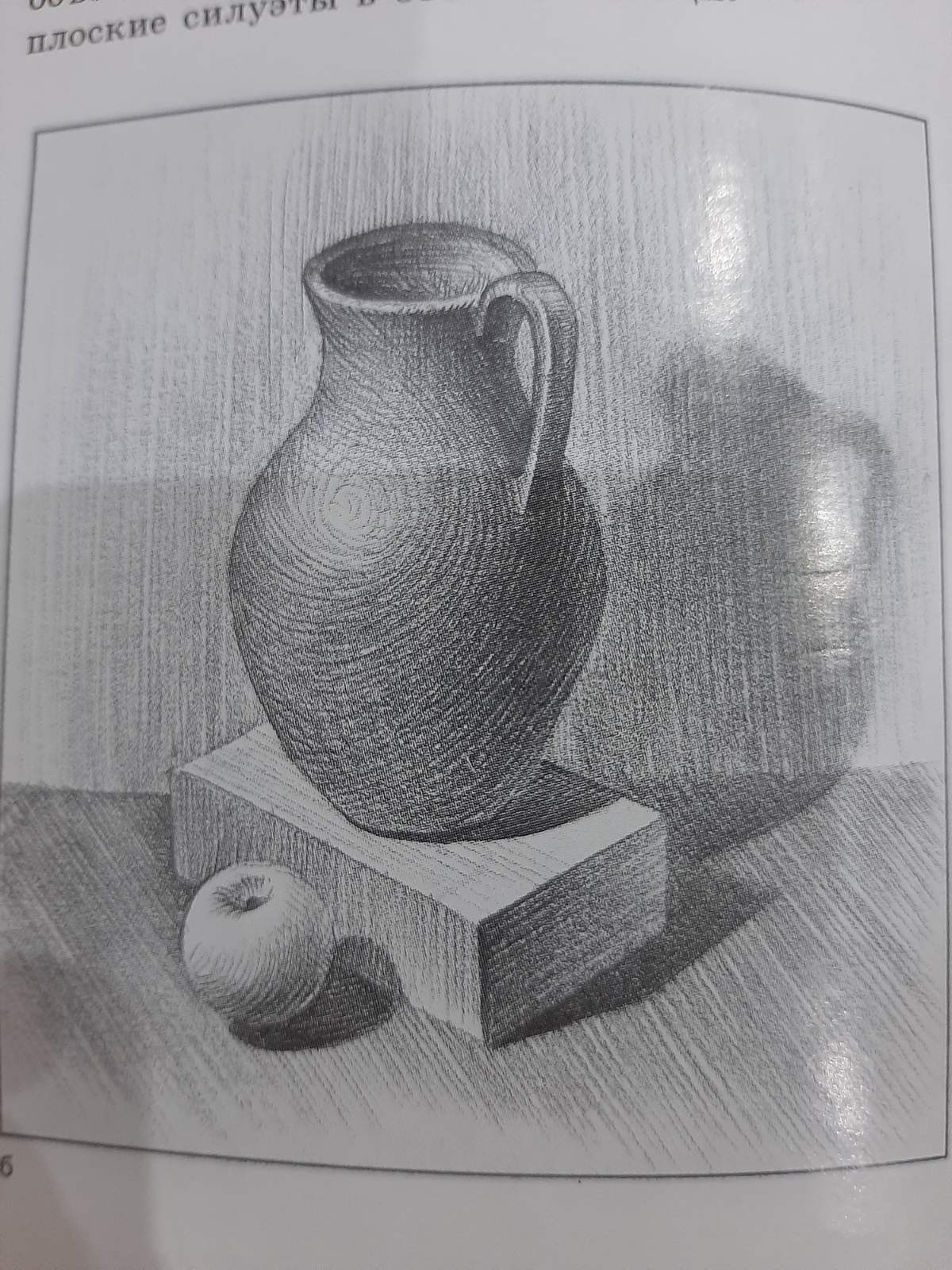 https://yandex.ru/video/touch/preview/1352495598649984214 "Беседы об искусстве"Тема: Натюрморт в живописиСамостоятельная работа. Просмотр  видео, иллюстраций художников.https://yandex.ru/video/touch/preview/1540415192598918990 " Живопись"Тема 2.1  Букет цветов в керамическом сосуде.Практическое занятие.1) Выполнение рисунка тонкими линиями, прорисовать невидимые части предметов, наметить границы света и тени.Сначала наносят основной цвет посуды, цветов, драпировки, соблюдая тональные изменения цвета на свету и в тени.3. Завершение работы. Методом лессировки добиваются впечатления материальности керамики, цветов и драпировки.Для бликов на посуде используется белая бумага. Прописывают детали, обобщают цветовое решение натюрморта для достижения цельности.Материалы: карандаш, акварель, кисти, палитра.Размер бумаги: А - 4, А - 3Самостоятельная работа.1. Выполнение рисунка.2. Первая прокладка цветом.3. Завершение работы.Выделить главное и добиться цельности в композиции.https://yandex.ru/video/touch/preview/11517214957745641476 https://ya.cc/t/iG47IrrxxQQxp Композиция прикладнаяТема 2.2 Конструирование из бумаги. Выполнение композиции "Фантастические летательные аппараты". Сочетание цилиндрических и конусообразных форм.Практическое занятие.Занятие направлено на получение конкретных предметов; цилиндра, конуса,  дополнительные вспомогательные фигуры из бумагиМатериалы; карандаш, плотная белая бумага, цветная бумага, клей, ножницы.Самостоятельная работа: Придумать и сделать фантастические летательные аппараты. Включая в сочетание цилиндрических и конусообразных форм.https://yandex.ru/video/touch/preview/7535083410936111070 https://yandex.ru/video/touch/preview/11315829929018096834 https://yandex.ru/video/touch/preview/12591167618150018236 